Manifestations 2019Vendredi 5 juillet : 21H Ouverture des 5ème « Polyphonies en Bouriane »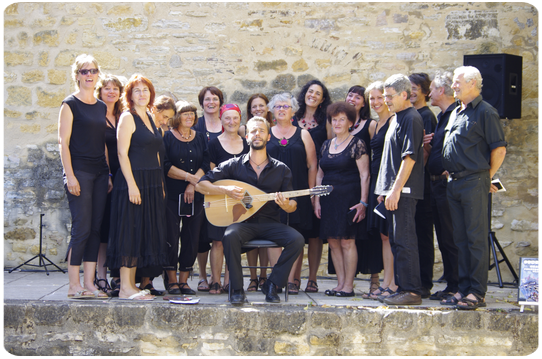 La Tribu, chants polyphoniques du ViganChants du monde, en grand chœur, en solo, en duo ou en sextetPercussions méditerranéennes, instruments à cordes traditionnelsInteractions avec le publicSamedi 6 juillet : 21H Le Chœur de Chambre de Limoges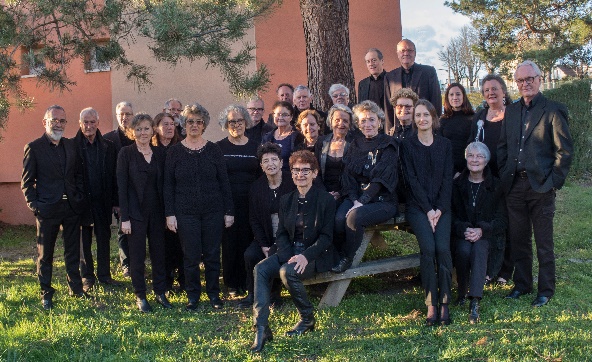 Sous la direction de Dominique Vernaudon et la complicité de Heather MortonChants polyphoniques A Cappella, répertoire lyriquePièces vocales de Bach à Rutter« Dans la joie et la bonne humeur…L'ambiance est chaleureuse mais néanmoins studieuse, lorsque nous préparons les concerts à venir. »Vendredi 12 juillet : 19H 10ème Fête des Voisins et Amis10ème Anniversaire, ça se fête !Grande soirée pour célébrer toutes ces années de convivialité, d’amitié, de partage autour de mets exquis, de plats originaux, de recettes gourmandes apportés par chacun pour un buffet pantagruélique à partager par tous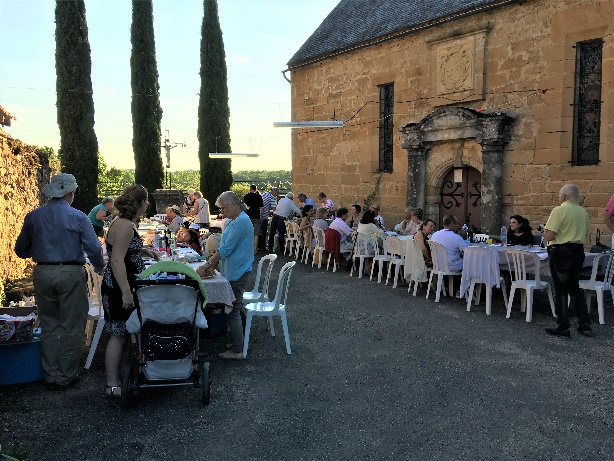 De plus en plus de Milhacois se retrouvent pour cette soirée mémorableEn juillet 2019, il s’impose de souffler ensemble les bougies !!!Samedi 13 juillet : 21H ARDALH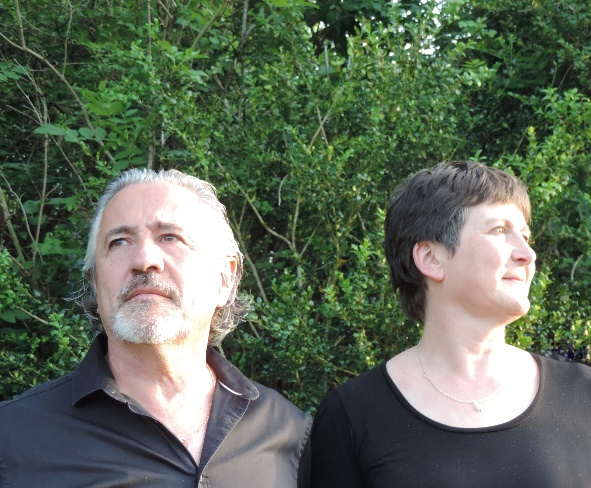 Ils étaient 4 chanteurs pour le 1er festival « Polyphonies en Bouriane »Ils ont enchanté le public et nous ont conquis.Cette année, ils ne sont plus que deux, ils reviennent ; ceux qui l’ont appris m’ont d’ores et déjà assuré qu’ils seraient au rendez-vous.1 heure de concert suivi d’un buffet tiré du sac, chanteurs et public partageront un pique-nique « style auberge espagnole » dans une ambiance festive !Dimanche 21 juillet : 21H AVA CORSICAPrécédé à 19H d’un buffet « assiette Corse » 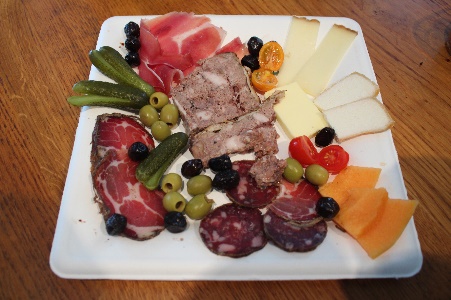 2ème édition ! En 2018, grand succès avant le concert, buffet partagé avec les chanteurs.Moments où convivialité et amitié riment avec fraternité ! Nombre de repas limités, réservation indispensable ! Avà Corsica revient avec un nouveau répertoire, qui s’ajoute aux chants que nous connaissons et aimons, mais aussi cette année avec un nouveau violoniste exceptionnel !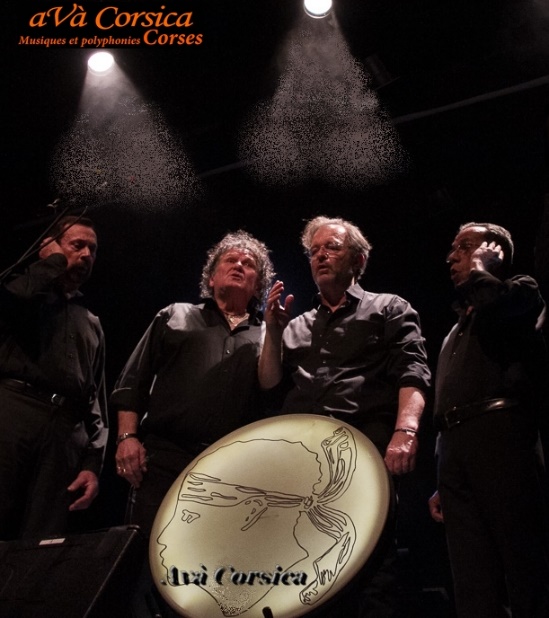 Nous partageons toujours des moments magnifiques avec ce groupe qui nous emporte dans leur rêve « îlien » Corse mythique !Samedi 27 juillet 21H ! TRIO LA SOUBIRANE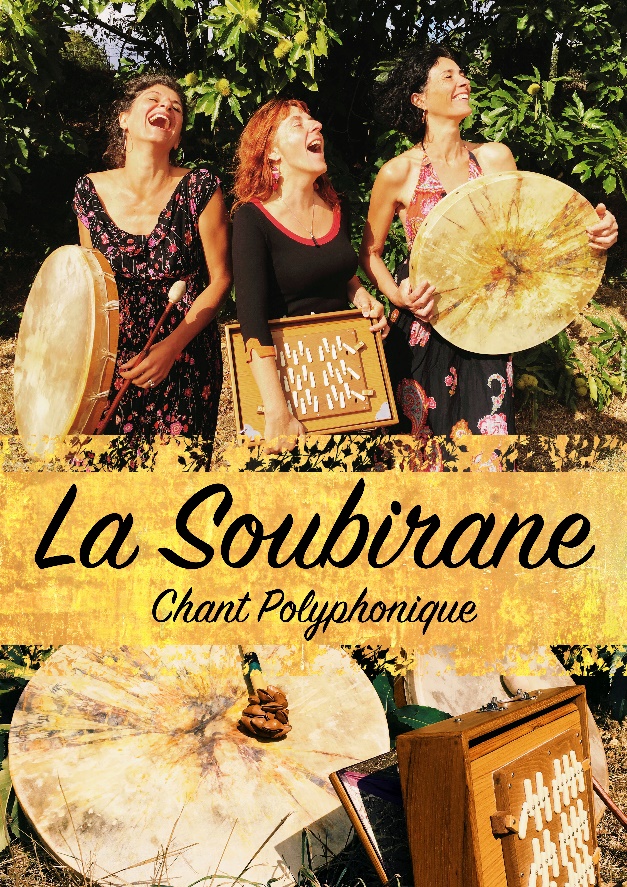 Concert de Clôture des 5ème « Polyphonies en Bouriane »LA SOUBIRANE c’est un trio de chant polyphonique, voyageant de la Méditerranée jusqu'à l’Oural.  Tour à tour mélodieux, ou percussif, le trio réinvente les polyphonies du monde, chants de fêtes, d'amour, de lutte, de transes … tant d'histoire de peuples. Le trio porte à merveille ces histoires du monde et nous en livre les messages, intériorisés ou éclatants. Accompagnée d'une "boite à bourdon", et de percussions traditionnelles, la magie de ces trois filles se propage dans la salle ! De tarentelles italiennes en chant de montagne bulgare, en passant par l'hymne à l'amour arabo andalou... du voyage, du rire et de l'émotion … Un moment de bonnes vibrations en perspectives. 